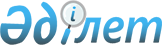 О внесении изменений и дополнений в решение Аккайынского районного маслихата от 24 декабря 2010 года N 25-1 "О бюджете Аккайынского района на 2011-2013 годы"
					
			Утративший силу
			
			
		
					Решение маслихата Аккайынского района Северо-Казахстанской области от 29 июля 2011 года N 32-1. Зарегистрировано Департаментом юстиции Северо-Казахстанской области 22 августа 2011 года N 13-2-136. Утратило силу (письмо Департамента юстиции Северо-Казахстанской области от 2 апреля 2013 года № 04-07/1933)

      Сноска. Утратило силу (письмо Департамента юстиции Северо-Казахстанской области от 02.04.2013 № 04-07/1933)      В соответствии с пунктом 5 статьи 109 Бюджетного кодекса Республики Казахстан от 4 декабря 2008 года № 95-IV, подпунктом 1) пункта 1 статьи 6 Закона Республики Казахстан от 23 января 2001 года № 148 «О местном государственном управлении и самоуправлении в Республике Казахстан», районный маслихат РЕШИЛ:



      1. Внести в решение Аккайынского районного маслихата от 24 декабря 2010 года № 25-1 «О бюджете Аккайынского района на 2011-2013 годы» (зарегистрировано в Реестре государственной регистрации нормативных правовых актов № 13-2-125 от 24 января 2011 года, опубликовано в газетах «Аккайын» № 9 от 3 марта 2011 года, «Колос» № 9 от 3 марта 2011 года), следующие изменения и дополнения:

      в пункте 1:

      подпункт 1) изложить в новой редакции: 

      «доходы - 1876070 тысяч тенге, в том числе 

      по налоговым поступлениям - 225973 тысяч тенге;

      неналоговым поступлениям – 2740 тысяч тенге;

      поступления от продажи основного капитала - 20538 тысяч тенге;

      поступления трансфертов -1626819 тысяч тенге»;

      подпункт 2) изложить в новой редакции: 

      «затраты - 1878425,8 тысяч тенге»;

      в пункте 6: 

      абзац «Учесть в районном бюджете на 2011 год целевые трансферты в общей сумме 360932 тысячи тенге» изложить в новой редакции: 

      «Учесть в районном бюджете на 2011 год целевые трансферты в общей сумме 364499 тысяч тенге»;

      подпункт 10) изложить в новой редакции: 

      «17199 тысяч тенге на выплату социальной помощи в рамках Программы по стимулированию рождаемости « Фонд поколений»;

      добавить подпункт:

      «16) 905 тысяч тенге на внедрение системы электронного документооборота (СЭД)»;

      приложения 1, 4 к указанному решению изложить в новой редакции согласно приложениям 1, 2 к настоящему решению;



      2. Настоящее решение вводится в действие с 1 января 2011 года.      Председатель                               Секретарь

      ХХХII сессии IV созыва                     районного маслихата

      А. Фильберт                                Б. Билялов

Приложение 1

к решению районного маслихата

от 29 июля 2011 года № 32-1Приложение 1

к решению районного маслихата

от 24 декабря 2010 года № 25-1 Бюджет Аккайынского района на 2011 год

Приложение 2

к решению районного маслихата

от 29 июля 2011 года № 32-1Приложение 4

к решению районного маслихата

от 24 декабря 2010 года № 25-1 Объемы финансирования на 2011 год по аппаратам акимов сельских округовпродолжение таблицы
					© 2012. РГП на ПХВ «Институт законодательства и правовой информации Республики Казахстан» Министерства юстиции Республики Казахстан
				Ка

те

го

ри

яКла

ссПод

кла

ссНаименованиеСумма

(тыс.

тенге)1. Доходы1 876 0701Налоговые поступления225 97301Подоходный налог7002Индивидуальный подоходный налог700030Социальный налог118 8001Социальный налог118 800040Налоги на собственность91 8001Налоги на имущество57 4603Земельный налог7 1404Налог на транспортные средства 23 5005Единый земельный налог3 700050Внутренние налоги на товары, работы и услуги12 5852Акцизы2 0003Поступления за использование природных и других ресурсов7 0004Сборы за ведение предпринимательской и профессиональной деятельности3 5485Налог на игорный бизнес37080Обязательные платежи, взимаемые за совершение юридически значимых действий и (или) выдачу документов уполномоченными на то государственными органами или должностными лицами2 0881Государственная пошлина2 0882Неналоговые поступления2 740010Доходы от государственной собственности1 0505Доходы от аренды имущества,находящегося в коммунальной собственности1 050060Прочие неналоговые поступления1 6901Прочие неналоговые поступления1 6903Поступления от продажи основного капитала20 538030Продажа земли и нематериальных активов20 5381Продажа земли20 5384Поступления трансфертов1 626 819020Трансферты из вышестоящих органов государственного управления1 626 8192Трансферты из областного бюджета1 626 819Функциональная группаФункциональная группаФункциональная группаФункциональная группаСумма (тыс.тенге)Администратор бюджетных программАдминистратор бюджетных программАдминистратор бюджетных программСумма (тыс.тенге)ПрограммаПрограммаСумма (тыс.тенге)НаименованиеСумма (тыс.тенге)2.Затраты1 878 425,81Государственные услуги общего характера180 787112Аппарат маслихата района (города областного значения)16 331001Услуги по обеспечению деятельности маслихата района (города областного значения)15 421003Капитальные расходы государственных органов910122Аппарат акима района (города областного значения)65 350001Услуги по обеспечению деятельности акима района (города областного значения)45 399003Капитальные расходы государственных органов19 951123Аппарат акима района в городе, города районного значения, поселка, аула (села), аульного (сельского) округа86 704001Услуги по обеспечению деятельности акима района в городе, города районного значения, поселка, аула (села), аульного (сельского) округа85 684022Капитальные расходы государственных органов1 020459Отдел экономики и финансов района (города областного значения)12 402001Услуги по реализации государственной политики в области формирования и развития экономической политики, государственного планирования, исполнения бюджета и управления коммунальной собственностью района (города областного значения)11 417003Проведение оценки имущества в целях налогообложения265004Организация работы по выдаче разовых талонов и обеспечение полноты сбора сумм от реализации разовых талонов523015Капитальные расходы государственных органов1972Оборона5 731122Аппарат акима района (города областного значения)5 031005Мероприятия в рамках исполнения всеобщей воинской обязанности5 031Организация работы по чрезвычайным ситуациям700122Аппарат акима района (города областного значения)700006Предупреждение и ликвидация чрезвычайных ситуаций масштаба района (города областного значения)200007Мероприятия по профилактике и тушению степных пожаров районного (городского) масштаба, а также пожаров в населенных пунктах, в которых не созданы органы государственной противопожарной службы5004Образование1 107 253471Отдел образования, физической культуры и спорта района (города областного значения)1 107 253003Обеспечение деятельности организаций дошкольного воспитания и обучения57 744004Общеобразовательное обучение 999 934005Дополнительное образование для детей и юношества14 638008Информатизация системы образования в государственных учреждениях образования района (города областного значения)3 593009Приобретение и доставка учебников, учебно-методических комплексов для государственных учреждений образования района (города областного значения)9 644020Ежемесячные выплаты денежных средств опекунам (попечителям) на содержание ребенка сироты (детей-сирот), и ребенка (детей), оставшегося без попечения родителей11 189023Обеспечение оборудованием, программным обеспечением детей-инвалидов, обучающихся на дому3 314025Увеличение размера доплаты за квалификационную категорию учителям школ и воспитателям дошкольных организаций образования7 1976Социальная помощь и социальное обеспечение124 010451Отдел занятости и социальных программ района (города областного значения)124 010001Услуги по реализации государственной политики на местном уровне в области обеспечения занятости социальных программ для населения15 859002Программа занятости20 375004Оказание социальной помощи на приобретение топлива специалистам здравоохранения, образования, социального обеспечения, культуры и спорта в сельской местности в соответствии с законодательством Республики Казахстан1 800005Государственная адресная социальная помощь9 223007Социальная помощь отдельным категориям нуждающихся граждан по решениям местных представительных органов19 461010Материальное обеспечение детей-инвалидов, воспитывающихся и обучающихся на дому419011Оплата услуг по зачислению, выплате и доставке пособий и других социальных выплат334014Оказание социальной помощи нуждающимся гражданам на дому34 923016Государственные пособия на детей до 18 лет12 520017Обеспечение нуждающихся инвалидов обязательными гигиеническими средствами и предоставление услуг специалистами жестового языка, индивидуальными помощниками в соответствии с индивидуальной программой реабилитации инвалида2 204021Капитальные расходы государственных органов580023Обеспечение деятельности центров занятости6 3127Жилищно-коммунальное хозяйство148 194123Аппарат акима района в городе, города районного значения, поселка, аула (села), аульного (сельского) округа32 433008Освещение улиц населенных пунктов2 600009Обеспечение санитарии населенных пунктов3 604010Содержание мест захоронений и погребение безродных90011Благоустройство и озеленение населенных пунктов26 139458Отдел жилищно-коммунального хозяйства, пассажирского транспорта и автомобильных дорог района (города областного значения)1 538002Изъятие, в том числе путем выкупа земельных участков для государственных надобностей и связанное с этим отчуждение недвижимого имущества115012Функционирование системы водоснабжения и водоотведения1 423467Отдел строительства района (города областного значения)114 223467003Строительство и (или) приобретение жилья государственного коммунального жилого фонда жилья 7 000006Развитие системы водоснабжения88 143007Развитие благоустройства городов и населенных пунктов3 000019Строительство жилья2 080022Развитие инженерно-коммуникационной инфраструктуры в рамках Программы занятости 202014 0008Культура, спорт, туризм и информационное пространство77 813123Аппарат акима района в городе, города районного значения, поселка,аула (села), аульного (сельского) округа28 867006Поддержка культурно-досуговой работы на местном уровне28 867455Отдел культуры и развития языков района (города областного значения)34 349001Услуги по реализации государственной политики на местном уровне в области развития языков и культуры4 961003Поддержка культурно-досуговой работы14 600006Функционирование районных (городских) библиотек14 241007Развитие государственного языка и других языков народа Казахстана547456Отдел внутренней политики района (города областного значения)12 097001Услуги по реализации государственной политики на местном уровне в области информации, укрепления государственности и формирования социального оптимизма граждан4 947002Услуги по проведению государственной информационной политики через газеты и журналы 6 953006Капитальные расходы государственных органов197471Отдел образования, физической культуры и спорта района (города областного значения)2 500014Проведение спортивных соревнований на районной (города областного значения) уровне300015Подготовка и участие членов сборных команд района (города областного значения) по различным видам спорта на областных спортивных соревнованиях2 20010Сельское, водное, лесное, рыбное хозяйство, особо охраняемые природные территории, охрана окружающей среды и животного мира, земельные отношения187 665463Отдел земельных отношений района (города областного значения)6 312001Услуги по реализации государственной политики в области регулирования земельных отношений на территории района (города областного значения)6 312474Отдел сельского хозяйства и ветеринарии района (города областного значения)28 799001Услуги по реализации государственной политики на местном уровне в сфере сельского хозяйства и ветеринарии13 888005Обеспечение функционирования скотомогильников (биотермических ям)573006Организация санитарного убоя больных животных90012Проведение мероприятий по идентификации сельскохозяйственных животных850099Реализация мер социальной поддержки специалистов социальной сферы сельских населенных пунктов за счет целевого трансферта из республиканского бюджета3 982013Проведение противоэпизоотических мероприятий9 416467Отдел строительства района (города областного значения)152 554012Развитие системы водоснабжения152 55411Промышленность, архитектурная, градостроительная и строительная деятельность6 786467Отдел строительства района (города областного значения)6 786001Услуги по реализации государственной политики на местном уровне в области строительства5 686017Капитальные расходы государственных органов1 10012Транспорт и коммуникации10 900458Отдел жилищно-коммунального хозяйства, пассажирского транспорта и автомобильных дорог района (города областного значения)10 900023Обеспечение функционирования автомобильных дорог10 90013Прочие26 849469Отдел предпринимательства района (города областного значения)5 988001Услуги по реализации государственной политики на местном уровне в области развития предпринимательства и промышленности 5 988451Отдел занятости и социальных программ района (города областного значения)5 460022Поддержка частного предпринимательства в рамках программы «Дорожная карта бизнеса - 2020»5 460458Отдел жилищно-коммунального хозяйства, пассажирского транспорта и автомобильных дорог района (города областного значения)4 730001Услуги по реализации государственной политики на местном уровне в области жилищно-

коммунального хозяйства, пассажирского транспорта и автомобильных дорог4 730459Отдел экономики и финансов района (города областного значения)1 393012Резерв местного исполнительного органа района (города областного значения) 1 393471Отдел образования, физической культуры и спорта района (города областного значения)9 278001Услуги по обеспечению деятельности отдела образования, физической культуры и спорта9 27815Трансферты1 963,8459Отдел экономики и финансов района (города областного значения)1 963,8006Возврат неиспользованных (недоиспользованных) целевых трансфертов1 963,816Погашение займов474459Отдел экономики и финансов района (города областного значения)474005Погашение долга местного исполнительного органа перед вышестоящим бюджетом4743. Чистое бюджетное кредитование79 166,5Бюджетные кредиты79 640,57Жилищно-коммунальное хозяйство49 000467Отдел строительства района (города областного значения)49 000019Строительство жилья49 00010Сельское, водное, лесное, рыбное хозяйство, особоохраняемые природные территории, охрана окружающей среды и животного мира, земельные отношения30 640,5474Отдел сельского хозяйства и ветеринарии района (города областного значения)30 640,5009Бюджетные кредиты для реализации мер социальной поддержки специалистов социальной сферы сельских населенных пунктов30 640,5Ка

те

го

рияПод

кла

ссСпе

ци

фи

каНаименованиеСумма (тыс.тенге)5Погашение бюджетных кредитов4741Погашение бюджетных кредитов, выданных из государственного бюджета47413Погашение бюджетных кредитов, выданных из местного бюджета физическим лицам474Функциональная группаФункциональная группаФункциональная группаФункциональная группаСумма (тыс.тенге)Администратор бюджетных программАдминистратор бюджетных программАдминистратор бюджетных программСумма (тыс.тенге)ПрограммаПрограммаСумма (тыс.тенге)НаименованиеСумма (тыс.тенге)4. Сальдо по операциям с финансовыми активами1 500Приобретение финансовых активов1 50013Прочие1 500459Отдел экономики и финансов района (города областного значения)1 500014Формирование или увеличение уставного капитала юридических лиц1 500Ка

те

го

рияПод

кл

ассСпе

ци

фи

каНаименованиеСумма (тыс.тенге)6Поступления от продажи финансовых активов государства1Поступления от продажи финансовых активов государства5. Дефицит (профицит) бюджета-83 022,36. Финансирование дефицита (использование профицита) бюджета83 022,37Поступление займов75 7062Договора займа75 70603Займы, получаемые местными исполнительными органами75 7068Используемые остатки бюджетных средств7 316,31Свободные остатки бюджетных средств7 316,301Свободные остатки бюджетных средств7 316,3п/пНаименование администратораПрограмма 001.000. "Услуги по обеспечению деятельности акима района в городе, города районного значения, поселка, аула (села), аульного (сельского) округа"1231Аппарат акима Аралагашского сельского округа65792Аппарат акима Астраханского сельского округа68173Аппарат акима Власовского сельского округа67864Аппарат акима Григорьевского сельского округа59885Аппарат акима Ивановского сельского округа67636Аппарат акима Киялинского сельского округа80837Аппарат акима Лесного сельского округа70748Аппарат акима Полтавского сельского округа70549Аппарат акима Смирновского сельского округа1031210Аппарат акима Токушинского сельского округа753411Аппарат акима Черкасского сельского округа646812Аппарат акима Чаглинского сельского округа6226Всего85684Програм

ма 023.

000 "Ма

териаль

но-техни

ческое

оснаще

ние госу

дарствен

ных ор

ганов"Програм

ма 006.

000. "Под

держка

культур

но-досуго

вой рабо

ты на

местном

уровне"Програм

ма 008.

000 "Ос

вещение

улиц на

селенных

пунктов"Програм

ма 009.

000

"Обеспе

чение

санита

рии насе

ленных

пунк

тов"Програм

ма 010.

000 "Со

держание

мест за

хороне

ний и

погребе

ний"Програм

ма 011.

000 "Бла

гоустрой

ство и

озеле

нение насе

ленных

пунк

тов"Всего4567891022184459242112627982221351141220709374127910008248394128014725458853166225089861719546931987502600365902613940381121622458201114044580531564817871102028867260036049026139147859